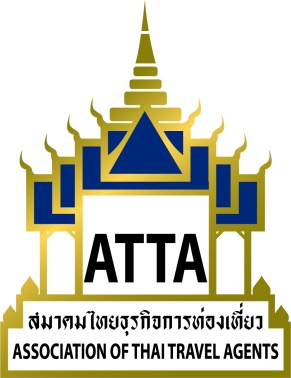 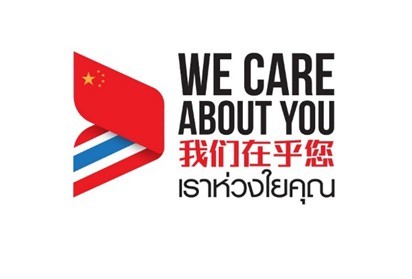 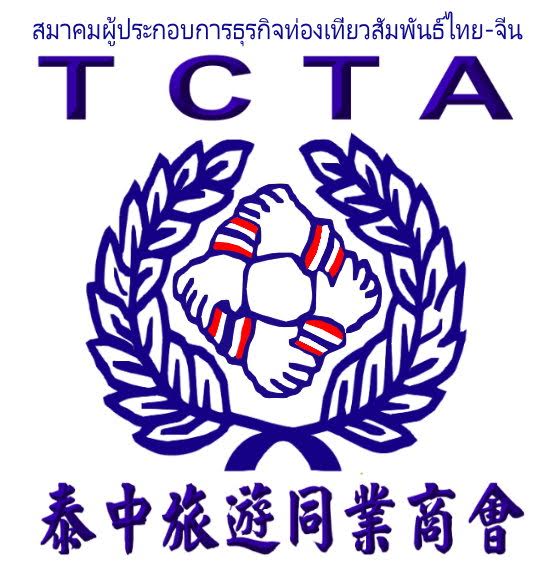 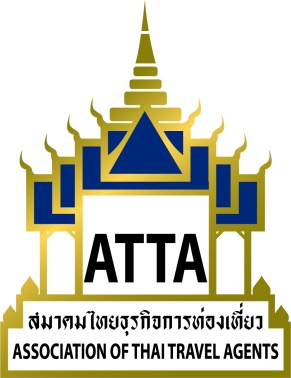 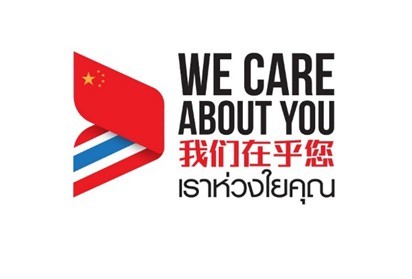 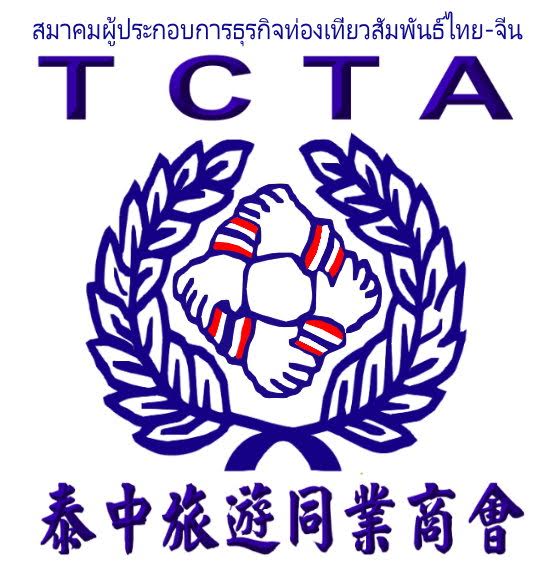 แบบตอบรับเข้าร่วมโครงการ We Care About You1. ชื่อบริษัท .........................................................................................................................................2. ชื่อผู้ประสานงาน .............................................................โทร...........................................................   E-mail : …………………………………………………………ID Wechat………………………………3. แจ้งจำนวนนักท่องเที่ยวจีนที่จะเข้าร่วมงาน วันที่ 20 มกราคม 2562 จำนวน ...........................คนแจ้งกลับมายังศูนย์ประสานการเชิญและการต้อนรับ เบอร์โทร 02-237-6046 โทรสาร 02-237-6045 หรือ อีเมล info@atta.or.thติดต่อผู้ประสานงาน 1. คุณธนิตย์(โต) 02-237-6046 ต่อ 12  และ 2. คุณกชนันท์ (ไหม) 02-237-6046 ต่อ 20